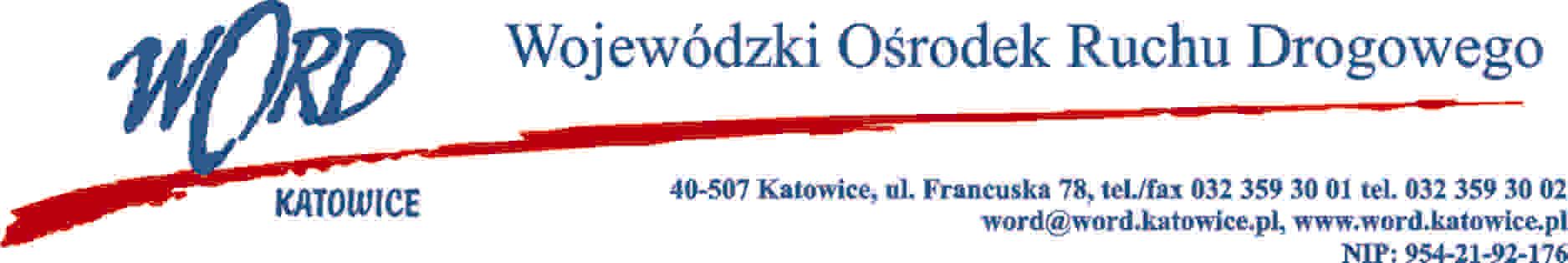 Katowice, 8.12.2023 r. Wykonawcy wszyscyZgodnie z art. 284 ust. 2 i 6 ustawy – Prawo zamówień publicznych z 11 września 2019 r. (Dz. U. z 2023  r., poz. 1605 z późn.zm.), Zamawiający udziela wyjaśnień treści Specyfikacji Warunków Zamówienia dot. postępowania prowadzonego w trybie podstawowym pn.:„Dostawa systemu teleinformatycznego dla Wojewódzkiego Ośrodka Ruchu Drogowego w Katowicach”Treść pytań: ""Przeprowadzenie migracji danych z obecnie eksploatowanego przez Zamawiającego systemu. Zamawiający nie posiada wiedzy opisującej strukturę bazy danych oraz relacji między zbiorami bazy danych. Wiedza opisująca bazę danych jest własnością dotychczasowego dostawcy systemu teleinformatycznego tj. Polskiej Wytwórni Papierów Wartościowych S.A. Wykonawca jest zobowiązany przeprowadzić migrację korzystając z własnej wiedzy lub we własnym zakresie uzgodnić z obecnym Dostawcą systemu dla WORD tj. Polską Wytwórnią Papierów Wartościowych S.A. warunki i tryb wykonania migracji danych z obecnie wykorzystywanego przez WORD systemu." 1. Jaki zakres danych powinien być zmigrowany do nowego systemu? Pełny zakres danych do których WORD ma dostęp z poziomu aplikacji, tj. dane o osobach egzaminowanych, egzaminach, płatnościach oraz zdarzeniach powiązanych z tymi danymi. System przechowuje dane o egzaminach począwszy od 1.07 1998.2. Czy w obecnie istniejącym systemie istnieje funkcjonalność umożliwiająca eksport wskazanych danych? Nie istnieje taka funkcja.3. Czy Wykonawca dostanie dostęp do obecnie wykorzystywanego systemu w celu dokonania migracji danych?Wykonawca może otrzymać w obecności przedstawicieli zamawiającego wgląd w dane wyświetlane przez aplikacje oraz instrukcję obsługi dostarczoną przez PWPW dla obecnego systemu. Dostępu do bazy danych Wykonawca nie otrzyma, ponieważ nie posiada go również Zamawiający.4. Czy w obecnej umowie istnieje możliwość przygotowania wskazanych przez obecnego Wykonawcę?Bezpośrednio zapis nie istnieje. W poprzednich postępowaniach obecny Wykonawca – PWPW s.a. – deklarował możliwość odpłatnego przygotowania danych z obecnego systemu w sposób zdefiniowany przez nowego Wykonawcę.5. W jaki sposób chcą Państwo zachować zasadę uczciwej konkurencyjności skoro organizacja PWPW jako jedyny oferent posiada pełny dostęp do Państwa danych? Czy nie mogą Państwa przygotować niezbędnych danych np. w pliku csv? W kontekście odpowiedzi na poprzednie pytania – nie możemy przygotować niezbędnych danych w pliku csv.Zapewnienie Usługi Sieciowej dostępu do systemu teleinformatycznego określonego w art. 16a ustawy z dnia 5 stycznia 2011 roku o kierujących pojazdami (Dz. U. z 2021 r., poz. 1212 z późn. zm.) oraz integracja STW z SI Kierowca wraz z umożliwieniem pełnej elektronicznej obsługi PKK i PKZ w siedzibach Zamawiającego, w zakresie pobierania PKK/PKZ i jego aktualizacji. Zamawiający nie posiada wiedzy opisującej sposób integracji STW z systemem teleinformatycznym określonym w art. 16a ustawy o kierujących pojazdami. Wiedza ta jest własnością dotychczasowego dostawcy systemu teleinformatycznego tj. Polskiej Wytwórni Papierów Wartościowych S.A. Usługa Sieciowa winna umożliwić Zamawiającemu realizację innych wymagań opisanych w niniejszym SIWZ" 1. Dobrą praktyką w takich przypadkach jest tworzenie przez Wykonawcę dokumentacji technicznej. Czy dysponują Państwo taką dokumentacją? A jeżeli nie to jaki sposób definiują Państwo kryterium sukcesu integracji skoro nie ma do niej wytycznych technicznych?" Kryterium sukcesu integracji jest opisane w pkt. 1.3.2 Szczegółowego opisu przedmiotu zamówienia.Dyrektor WORD KatowiceKrzysztof Przybylski